Personal, Social and Humanities Education SectionCurriculum Development Institute, Education BureauAttn.: Mr CHAN Ho-kong (Tel: 2892 5497)Fax No.: 2573 5299 / email: cdopshe14@edb.gov.hk                      Economic Infographic Challenge (2023/24) – Challenge 2 Application Form【Application Deadline: 28 March 2024 (Thursday)】Name of School:                                                     Our school nominates (  1  /  2  /  3  ) * group(s) of students(#) to participate in the captioned activity.Details of the teacher in charge: Name: (English) Mr /Ms*                      (中文)                先生/女士*Contact Tel. No.：                      Email：                                   	 #	Each group can consist of 1 to 3 students.*	Please delete whichever is inappropriate.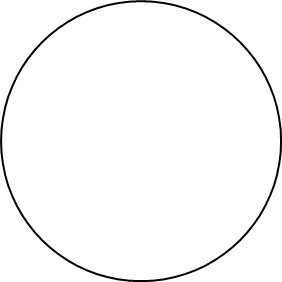 School ChopSignature of Principal:                     School ChopName of Principal:                     School ChopTel. No.:                     School ChopFax No.:                     School ChopDate:                     